приложение Выборы 261.  На устройстве с операционной системой Android  необходимо зайти в магазин приложений Play Маркет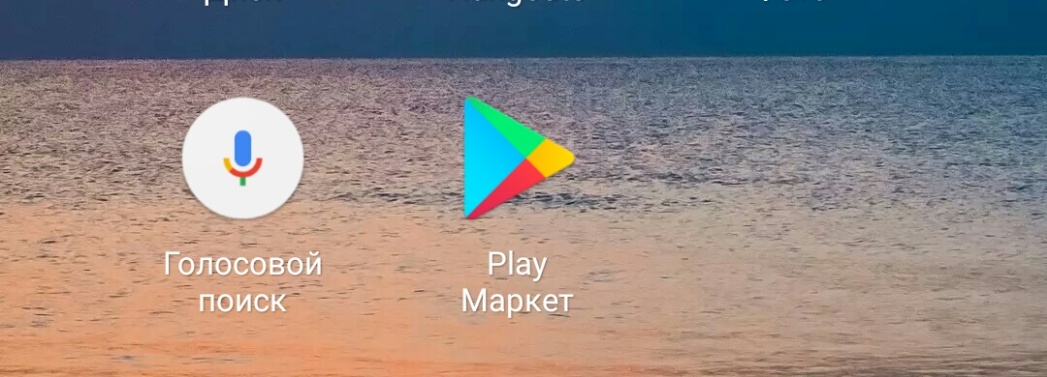 2. В строке поиска необходимо написать «Выборы 26»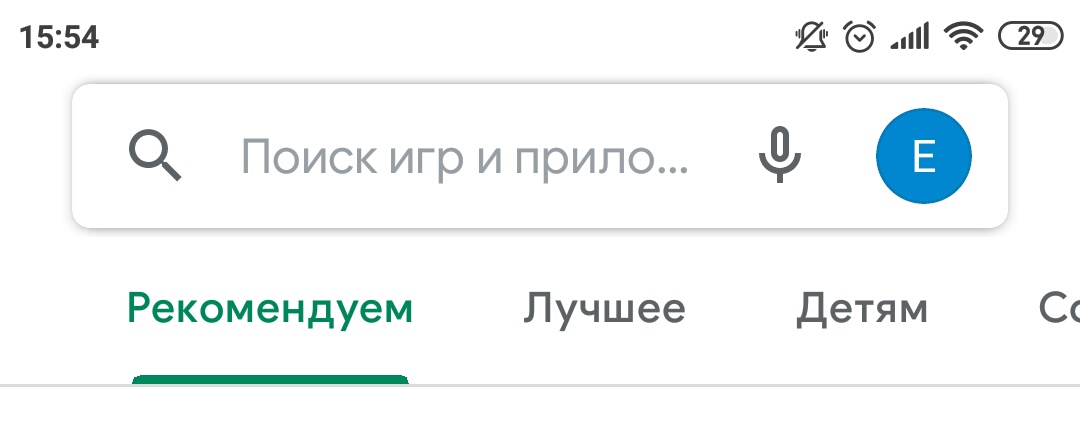 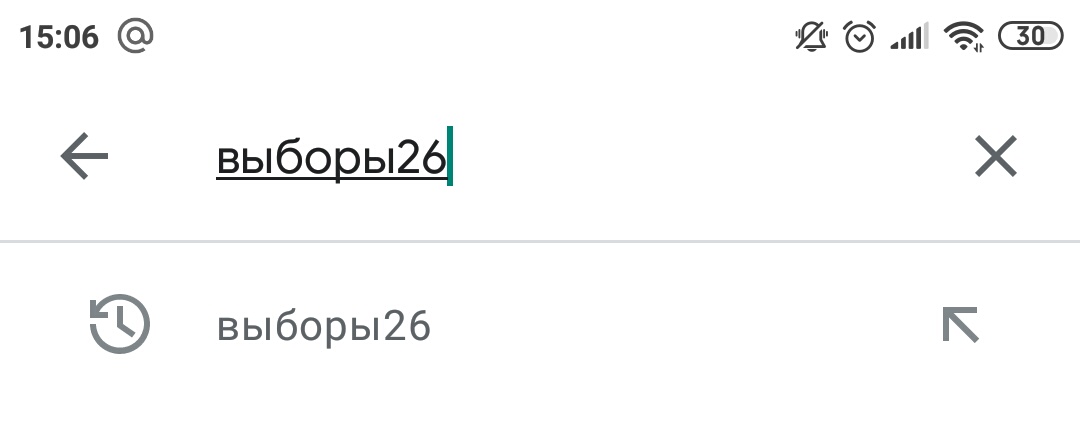 3. Откроется результат поиска с нашим приложением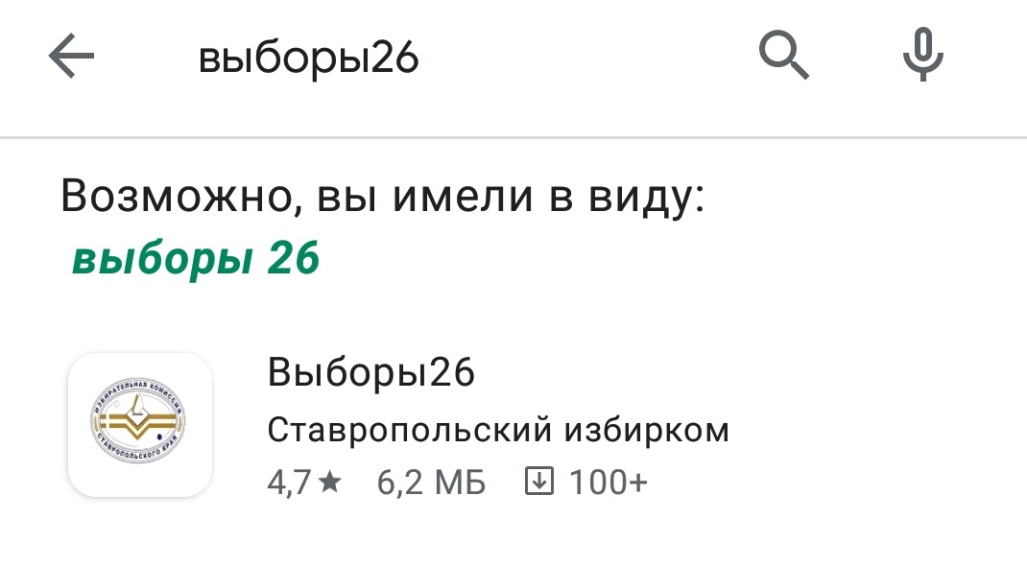 4. Нажать на приложение и произвести установку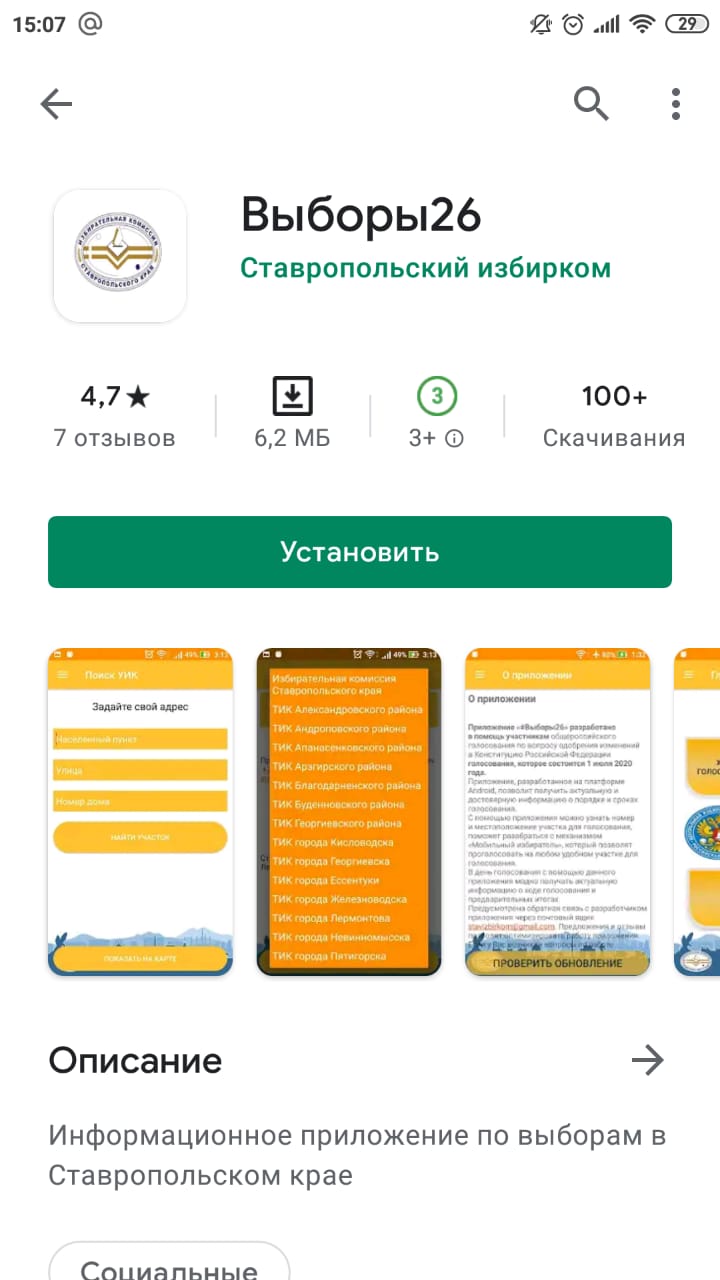 